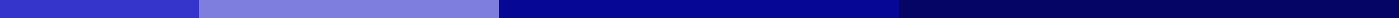 Packing Checklist OnlineCertainly! Let's incorporate some sample details into the packing checklist for a clearer, more personalized example:Personalized Packing ChecklistEssentials Passport/ID (John Doe, Passport #123456789) Plane tickets (Flight #ABC123, March 30th, 2024) Travel insurance documents (Policy #XYZ789, through TravelSafe Insurance) Credit cards/cash ($500 cash + Visa and MasterCard) Hotel booking confirmations (Hotel Paradise, April 1st-7th, Confirmation #555777) Emergency contacts and addresses (Local embassy, family member Jane Doe, phone #555-5555)Clothing Underwear (7 pairs) Socks (5 pairs, including 2 hiking specific) Sleepwear (2 sets) T-shirts/blouses (5 for daytime, 2 for evenings) Pants/shorts (3 pairs of pants, 2 pairs of shorts) Dresses/skirts (2 dresses for dinners) Sweaters/jackets (1 light sweater, 1 waterproof jacket) Swimwear (2 swimsuits) Comfortable walking shoes (1 pair, already broken in) Sandals/flip-flops (1 pair for the beach/pool) Hat/cap (1 sun hat) Raincoat/umbrella (compact travel umbrella)Toiletries Toothbrush and toothpaste (travel size) Shampoo and conditioner (travel size, suitable for daily use) Soap/body wash (bar soap in a case) Deodorant (stick, unscented) Razor and shaving cream (travel size) Sunscreen (SPF 50, water-resistant) Moisturizer (face and body, suitable for sensitive skin) Makeup and makeup remover (minimalist kit + travel-sized remover) Hairbrush/comb (compact brush) Prescription medications (medication name, dosage, doctor's note) First-aid kit (band-aids, antiseptic wipes, pain relievers)Electronics Smartphone and charger (iPhone, charger + travel adapter) Headphones/earbuds (noise-cancelling earbuds) Power bank (10000mAh) Adapter for international plugs (universal travel adapter) Camera and charger (Canon EOS, charger + extra battery) Laptop/tablet and charger (iPad, charger for evening entertainment)Miscellaneous Sunglasses (UV protection) Travel pillow (inflatable neck pillow for the flight) Water bottle (collapsible for easy packing) Snacks (nuts, granola bars, dried fruit) Books/e-reader (Kindle loaded with new reads) Notebook and pen (for journaling and notes) Travel guides/maps (Lonely Planet guidebook) Laundry bag (for separating dirty clothes) Locks for luggage (TSA-approved combination locks)Optional (Depending on Destination and Activities) Hiking gear (lightweight backpack, walking poles) Snorkeling equipment (mask, snorkel) Skiing equipment (gloves, goggles - if traveling to a ski resort) Formal wear (1 formal outfit for a special dinner) Binoculars (for wildlife spotting or scenic views)This checklist is personalized with specific details to ensure nothing important is forgotten, tailored to a hypothetical trip that includes a variety of activities. Adjust the list according to your own travel plans and preferences!